KISI-KISI UJIAN KOMPREHENSIFPRODI PENDIDIKAN MATEMATIKACatatan :Bagi mahasiswa yang dinyatakan tidak lulus pada salah satu konsep, diberi kesempatan mengulang sebanyak 2 kali dengan batas waktu maksimal tiga minggu setelah ujian pertama. Jika tidak demikian, maka akan dijadwalkan kembali dalam suatu majelis. Mengetahui,Ketua Prodi Pendidikan Matematika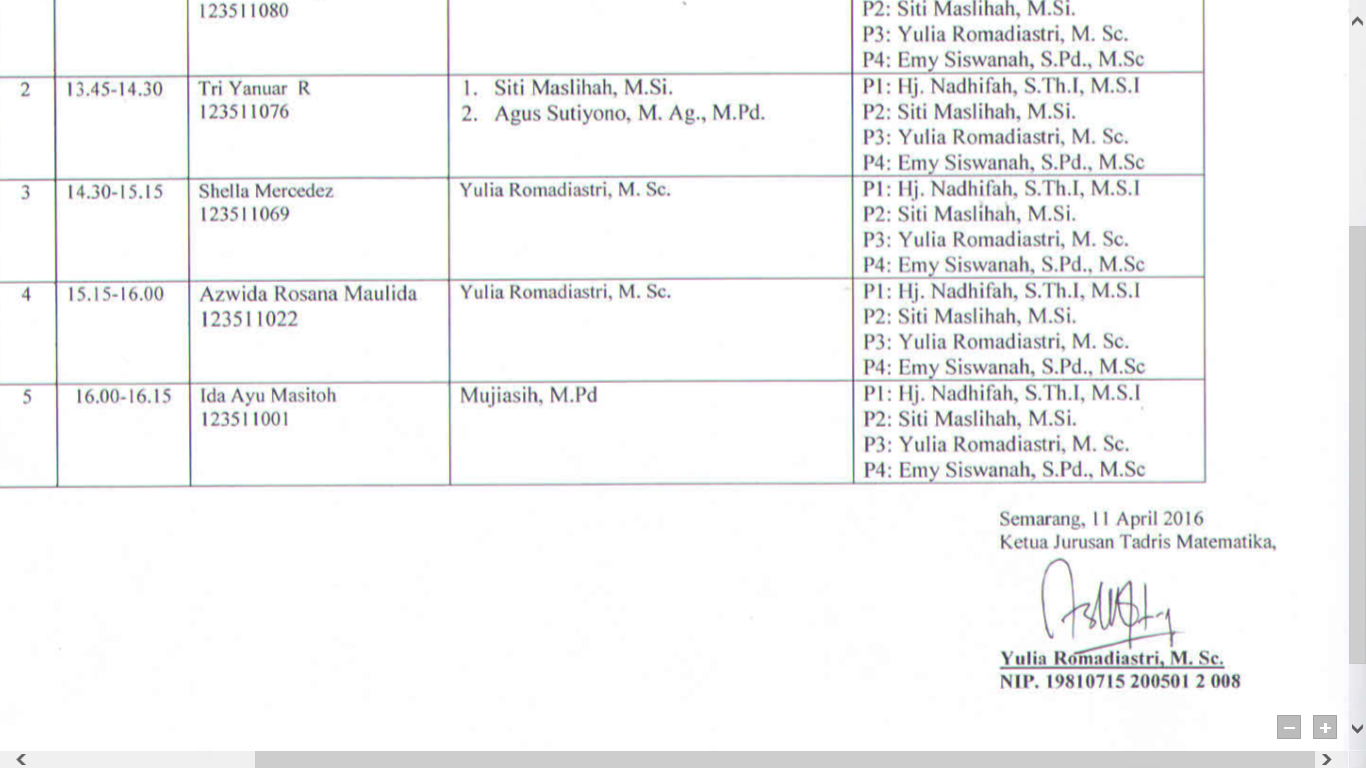 Yulia Romadiastri, M.ScNoAspek PenilaianAspek Penilaian1.Konsep AgamaBaca tulis Al-Quran1.Konsep AgamaHafalan Surat-surat pendek juz ‘amma(An-Nas - Al-A’la)1.Konsep AgamaTajwid dan Ghorib1.Konsep AgamaPraktik ibadah mahdhah (fardhu dan sunnah)2.Konsep BahasaEYD/PUEBI2.Konsep BahasaKaidah Penulisan Karya Ilmiah2.Konsep BahasaPart of speech2.Konsep BahasaKelas kata/kalimat (bahasan Arab)2.Konsep BahasaPenggunaan bahasa Indonesia yang baik dan benar3.Konsep Pendidikan dan Pembelajaran MatematikaKebijakan pelaksanaan pembelajaran Matematika3.Konsep Pendidikan dan Pembelajaran MatematikaTeori-teori Belajar dan Pembelajaran Matematika3.Konsep Pendidikan dan Pembelajaran MatematikaPerencanaan Pembelajaran Matematika3.Konsep Pendidikan dan Pembelajaran MatematikaModel-model Pembelajaran Matematika3.Konsep Pendidikan dan Pembelajaran MatematikaEvaluasi/Penilaian Pembelajaran Matematika3.Konsep Pendidikan dan Pembelajaran MatematikaPenelitian Pendidikan Matematika4.Konsep AnalisisLogika dan Himpunan4.Konsep AnalisisFungsi4.Konsep AnalisisLimit4.Konsep AnalisisTurunan4.Konsep AnalisisIntegral4.Konsep AnalisisAksioma Dasar Bilangan Real5.Konsep AljabarSistem Persamaan Linear5.Konsep AljabarMatriks5.Konsep AljabarVektor5.Konsep AljabarOperasi Biner5.Konsep AljabarGrup6.Konsep Statistik danPeluangKonsep Dasar Peluang 6.Konsep Statistik danPeluangVariabel Random6.Konsep Statistik danPeluangNilai Ekspektasi6.Konsep Statistik danPeluangPenyajian Data6.Konsep Statistik danPeluangStatistik Inferensial7.Konsep TerapanSolusi Persamaan Differensial7.Konsep TerapanPemodelan dan Solusinya 7.Konsep TerapanKombinatorik8.Konsep GeometriSudut pada Bidang dan Ruang8.Konsep GeometriJarak pada Bidang dan Ruang8.Konsep GeometriTeorema-teorema pada segitiga 8.Konsep GeometriTempat kedudukan8.Konsep GeometriJenis-jenis transformasi